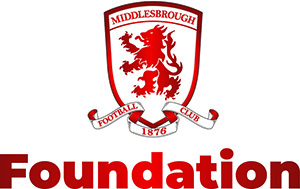 								APPLICATION FORM (RA)                                                                                                               Private and ConfidentialPlease complete ALL SECTIONS using BLOCK CAPITALS POSITION APPLYING FORDETAILSPOSITION APPLYING FOREMPLOYMENT HISTORY (most recent employment first)OTHER EMPLOYMENT EDUCATION, TRAINING & QUALIFICATIONSFURTHER INFORMATIONGENERAL COMMENTSDECLARATION AND ACKNOWLEDGEMENT (Please read this carefully before signing this application)Please return applications to: recruitment@mfcfoundation.co.uk  orMiddlesbrough Football Club Foundation, Willie Maddren Centre, Riverside Stadium, Middlesbrough, TS3 6RSMFC FOUNDATION IS AN EQUAL OPPORTUNITIES EMPLOYER AND FULLY COMMITTED TO THE SAFEGUARDING AND WELFARE OF VULNERABLE GROUPS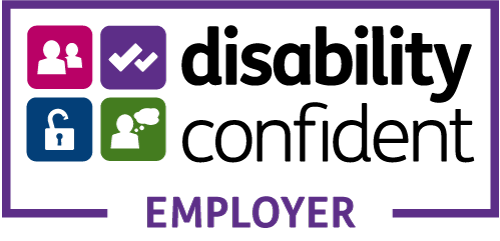 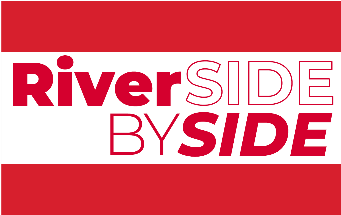 VACANCY REFERENCE NO.   Surname: Forename(s) Forename(s) Forename(s) TitleAddress:  Address:  Address:  Address:  Address:  Postcode:    Postcode:    Postcode:    Telephone number: Telephone number: E-mail:      E-mail:      E-mail:      E-mail:      E-mail:      If selected for Interview, please indicate dates/times when you will NOT be availableIf selected for Interview, please indicate dates/times when you will NOT be availableWHERE DID YOU HEAR OF THIS VACANCY?WHERE DID YOU HEAR OF THIS VACANCY?WHERE DID YOU HEAR OF THIS VACANCY?WHERE DID YOU HEAR OF THIS VACANCY?WHERE DID YOU HEAR OF THIS VACANCY?NAME AND ADDRESS OF EMPLOYERDATES OF EMPLOYMENTJOB TITLE AND DUTIESSALARYREASON FOR LEAVINGPlease attach a CV if you would like to provide more detailed informationPlease attach a CV if you would like to provide more detailed informationPlease attach a CV if you would like to provide more detailed informationPlease attach a CV if you would like to provide more detailed informationPlease attach a CV if you would like to provide more detailed informationPlease note any other employment you would continue with if you were to be successful in obtaining this position.Schools: Qualifications gained:Colleges/Universities:Qualifications gained:Other training: Other training: AVAILABILITYPlease indicate which days and times you are available to workCRIMINAL RECORDPlease note that this post falls within the scope of ‘regulated activity’ and is exempt from the Rehabilitation of Offenders Act (1974).  Successful applicants will be required to undertake a basic or enhanced Disclosure & Barring Service (DBS) check and are required to declare any convictions, cautions, reprimands and final warnings that are not ‘protected’ as defined by the Rehabilitation of Offenders (Exemptions) Act 1975.  If NONE please state.  Please provide basic details here of any ‘spent’ and/or ‘unspent’ criminal convictionsNone  ELIGIBILITY TO WORKDo you have a current right to work in the UK? Yes     No    IF NO, see belowIF NO, please provide further details:IF NO, please provide further details:DRIVING LICENCE Do you have a current driving licence?If “yes” do you currently have endorsements?If ‘yes’, please give the reasons for the endorsementsPart of your role may require you to drive a company vehicle.  In this case we will ask you to provide us with a code to allow us to check your licence details online with the DVLA.Yes    No Yes    No Further details of endorsements:Please detail here your reasons for this application, your main achievements to date and the strengths you would bring to this post. Specifically, please detail how your knowledge, skills and experiences meet the requirements of this role.I certify that the information contained on this form, and any attachments, are complete and accurate in all respects. I understand that all offers of employment are conditional upon satisfactory references and permission to work in the UK. I understand that any information obtained which may have precluded Middlesbrough Football Club Foundation from making me an offer of employment may lead to withdrawal of the offer. If such a discovery is made after my employment commences, I understand that this may lead to disciplinary action or dismissal.MFC Foundation (“MFCF”) is the Data Controller of the information you provide or information collected about you from a third party as part of the recruitment process for the position for which you have applied.  MFCF will process information about you to perform checks on your employment, to verify the information you have provided and to conduct necessary background investigations for the purpose of pre-employment checks and contract formalities.We take data protection seriously and only process data in accordance with the UK GDPR and the Data Protection Act 2018 (EU GDPR if applicable) and our Privacy Notice (Recruitment), a copy of which is available at www.mfc.co.uk or from the Head of HR or Data Protection Officer at MFC.  Signed:                                                                                                     Date:  